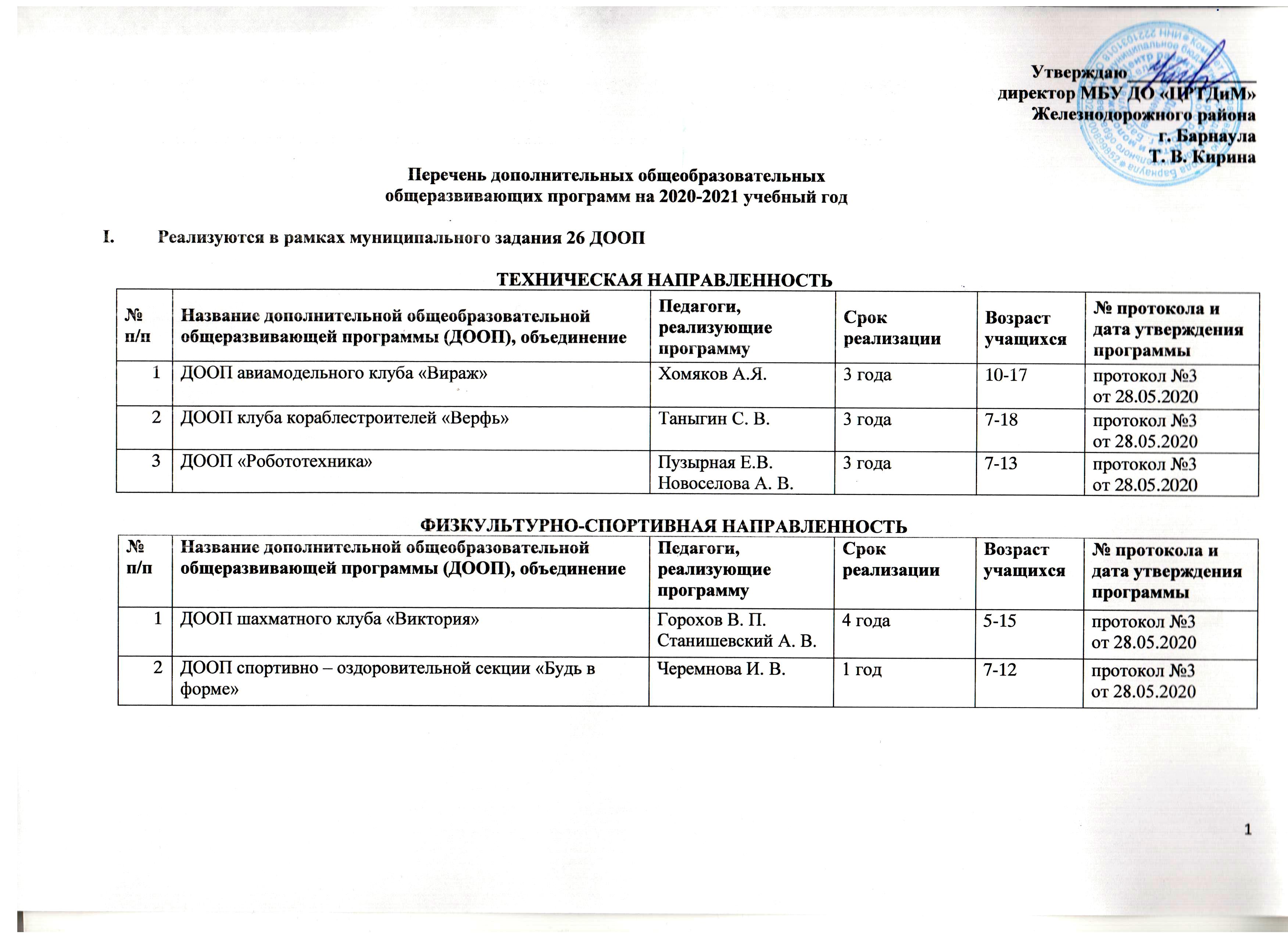 ТУРИСТСКО-КРАЕВЕДЧЕСКАЯ НАПРАВЛЕННОСТЬХУДОЖЕСТВЕННАЯ НАПРАВЛЕННОСТЬ СОЦИАЛЬНО-ГУМАНИТАРНАЯ НАПРАВЛЕННОСТЬII. Реализуются в рамках системы ПФДО 19 ДООПТЕХНИЧЕСКАЯ НАПРАВЛЕННОСТЬФИЗКУЛЬТУРНО-СПОРТИВНАЯ НАПРАВЛЕННОСТЬ ХУДОЖЕСТВЕННАЯ НАПРАВЛЕННОСТЬ СОЦИАЛЬНО-ПЕДАГОГИЧЕСКАЯ НАПРАВЛЕННОСТЬIII. Реализуются по договорам об оказании платных образовательных услуг 4 ДООПХУДОЖЕСТВЕННАЯ НАПРАВЛЕННОСТЬ№ п/пНазвание дополнительной общеобразовательной общеразвивающей программы (ДООП), объединениеПедагоги, реализующие программуСрок реализацииВозраст учащихся№ протокола и дата утверждения программы1ДООП клуба юных краеведов «Любимый Алтай»Копытова Н. В.1 год10 - 11протокол №3от 28.05.2020№ п/пНазвание дополнительной общеобразовательной общеразвивающей программы (ДООП), объединениеПедагоги, реализующие программуСрок реализацииВозраст учащихся№ протокола и дата утверждения программы1ДООП школы игры на гитаре «Аккорд»Леготин Б. Б.3 года12-18протокол №3от 28.05.20202ДООП театра юного актера «Хамелеон» Волонтович Е. Ю.  Мыльцева О. В.7 лет7-17протокол №3от 28.05.20203ДООП цирковой студии «Звездопад чудес»Брылёва Л.П.3 года5-16протокол №3от 28.05.20204ДООП ансамбля современного танца «Ассорти»Половинкина О.А.10 лет5-17протокол №3от 28.05.20205ДООП театра песни «Звонница»Смирнова Е.А.5 лет5-16протокол №3от 28.05.20206ДООП студии эстрадной песни «Диапазон»Турнаева А. Ю.3 года6-18протокол №3от 28.05.20207ДООП детского театра моды и пластики «Юнис» Каменская Е. Н. 3 года5-18протокол №3от 28.05.20208ДООП студии сценического костюма «Арт - декор»Роман О.Ю.3 года12-18протокол №3от 28.05.20209ДООП студии дизайна интерьера и одежды «Лотос»Островская   Е.В.3 года7-18протокол №3от 28.05.202010ДООП студии изобразительного искусства «Радуга»Рогатина Т. Н.4 года5-14протокол №3от 28.05.202011ДООП студии изобразительного искусства «Фантазия»Червакова Е. А.3 года6-15протокол №3от 28.05.202012ДООП студии изобразительного искусства «Палитра»Сатлайкина Н. В.3 года6-10протокол №3от 28.05.202013ДООП студии изобразительного искусства «Колорит»Плотникова Т. И.3 года9-18протокол №3от 28.05.202014ДООП хореографической студии «Конфетти»Брежнева К. А.3 года9 - 18протокол №3от 28.05.202015ДООП духового оркестра «Виват»Котляров Н. И.3 года8-18протокол №3от 28.05.202016ДООП ансамбля классического танца «Сказка»Медведева Т. С.7 лет	5-17протокол №3от 28.05.202017ДООП студии мультипликации «Карандаши»Надежина Е. Г.1 год 5-12протокол №3от 28.05.2020№ п/пНазвание дополнительной общеобразовательной общеразвивающей программы (ДООП), объединениеПедагоги, реализующие программуСрок реализацииВозраст учащихся№ протокола и дата утверждения программы1 ДООП «Школа юного пешехода»Брылева Л. П.1 год7-11протокол №3от 28.05.20202ДООП студии «Клуб молодых избирателей»Майс Н. В.1 год7-8протокол №3от 28.05.20203ДООП детского педагогического отряда «Атланта»Игитова И. В.1 год13-18протокол №3от 28.05.2020№ п/пНазвание дополнительной общеобразовательной общеразвивающей программы (ДООП), объединениеПедагоги, реализующие программуСрок реализацииВозраст учащихся№ протокола и дата утверждения программы1ДООП «Робототехника»Пузырная Е.В. Новоселова А. В.1 год7-17протокол №2от 13.03.2020№ п/пНазвание дополнительной общеобразовательной общеразвивающей программы (ДООП), объединениеПедагоги, реализующие программуСрок реализацииВозраст учащихся№ протокола и дата утверждения программы1ДООП шахматного клуба «Виктория»Горохов В. П.1 год6-12протокол №2от 13.03.2020№ п/пНазвание дополнительной общеобразовательной общеразвивающей программы (ДООП), объединениеПедагоги, реализующие программуСрок реализацииВозраст учащихся№ протокола и дата утверждения программы1ДООП школы игры на гитаре «Аккорд»Леготин Б. Б.1 год12-18протокол №2от 13.03.20202ДООП театра юного актера «Хамелеон» Волонтович Е. Ю.  Мыльцева О. В.1 год6-17протокол №2от 13.03.20203ДООП цирковой студии «Звездопад чудес»Брылёва Л.П.1 год5-12протокол №2от 13.03.20204ДООП ансамбля современного танца «Ассорти»Половинкина О.А.1 год5-8протокол №2от 13.03.20205ДООП студии эстрадной песни «Диапазон»Турнаева А. Ю.1 год5-12протокол №2от 13.03.20206ДООП детского театра моды и пластики «Юнис» Каменская Е. Н. 1 год7-10протокол №2от 13.03.20207ДООП студии дизайна интерьера и одежды «Лотос»Островская   Е.В.1 год7-12протокол №2от 13.03.20208ДООП студии изобразительного искусства «Радуга»Рогатина Т. Н.1 год7-9протокол №2от 13.03.20209ДООП студии изобразительного искусства «Фантазия»Червакова Е. А.1 год7-11протокол №2от 13.03.202010ДООП студии изобразительного искусства «Палитра»Сатлайкина Н. В.1 год6-10протокол №2от 13.03.202011ДООП студии изобразительного искусства «Колорит»Плотникова Т. И.1 год9-12протокол №2от 13.03.202012ДООП хореографической студии «Конфетти»Брежнева К. А.1 год5-9протокол №2от 13.03.202013ДООП ансамбля классического танца «Сказка»Медведева Т. С.1 год5-9протокол №2от 13.03.202014ДООП студии концепт – арта «Создай свой мир»Арчакова А. Е.1 год15-17протокол №2от 13.03.202015ДООП студии мультипликации «Карандаши»Надежина Е. Г.1 год 5-12протокол №2от 13.03.2020№ п/пНазвание дополнительной общеобразовательной общеразвивающей программы (ДООП), объединениеПедагоги, реализующие программуСрок реализацииВозраст учащихся№ протокола и дата утверждения программы1ДООП студии «Соцсети и дети»Лапина Н. В.1 год7 - 10протокол №2от 13.03.20202ДООП детского педагогического отряда «Атланта»Игитова И. В.1 год14-18протокол №2от 13.03.2020№ п/пНазвание дополнительной общеобразовательной общеразвивающей программы (ДООП), объединениеПедагоги, реализующие программуСрок реализацииВозраст учащихся№ протокола и дата утверждения программы1.ДООП студии дизайна интерьера и одежды «Лотос»Островская   Е.В.1 год7-11протокол №3от 28.05.20202.ДООП студии изобразительного искусства «Радуга»Рогатина Т. Н.1 год6-14протокол №3от 28.05.20203.ДООП «Песочная анимация»Рогатина Т. Н.1 год5-18протокол №3от 28.05.20204.ДООП студии изобразительного искусства «Фантазия»Червакова Е. А.1 год5-14протокол №3от 28.05.2020